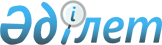 О внесении изменений и дополнений в постановление Правительства Республики Казахстан от 7 декабря 1999 года N 1872Постановление Правительства Республики Казахстан от 21 декабря 2000 года N 1873



          В соответствии с пунктом 4 статьи 24 Закона Республики Казахстан от 1 
апреля 1999 года  
 Z990357_ 
  "О бюджетной системе" Правительство Республики 
Казахстан постановляет: 




          1. Внести в постановление Правительства Республики Казахстан от 7 
декабря 1999 года N 1872  
 P991872_ 
  "О реализации Закона Республики 
Казахстан  
 Z990473_ 
  "О республиканском бюджете на 2000 год" (САПП 
Республики Казахстан, 1999 г., N 53, ст. 530) следующие изменения и 
дополнения: 




          1) в приложении 1 к указанному постановлению: 




     в разделе IV "Расходы": 
     в функциональной группе 11 "Промышленность, энергетика, строительство 
и недропользование": 
     в подфункции 9 "Прочие услуги в сфере промышленности, энергетики, 
строительства и недропользования": 
     по администратору 232 "Министерство энергетики, индустрии и торговли 
Республики Казахстан": 
     в программе 36 "Формирование и хранение государственного резерва": 
     в подпрограмме 30 "Формирование и хранение государственного резерва" 
цифру "100000" заменить цифрой "150000"; 
     в подпрограмме 31 "Формирование и хранение мобилизационного резерва" 
цифру "100000" заменить цифрой "50000"; 
     в функциональной группе 12 "Транспорт и связь": 
     в подфункции 1 "Автомобильный транспорт": 
     по администратору 215 "Министерство транспорта и коммуникаций 
Республики Казахстан": 
     в программе 34 "Эксплуатация дорожной системы на республиканском 
уровне": 
     в подпрограмме 12 "Обеспечение функционирования автомобильных дорог" 
цифру "4812814" заменить цифрой "4787002";
     в подпрограмме 30 "Государственные учреждения автомобильных дорог" 
цифру "327031" заменить цифрой "352843"; 
     в программе 36 "Строительство и реконструкция автомобильных дорог 
республиканского значения":
     в подпрограмме 30 "Строительство участка кольцевой объездной дороги 
Павлодар-Караганда" цифру "658509" заменить цифрой "657755"; 
     в подпрограмме 32 "Строительство моста через реку Урал в районе 
города Уральска" цифру "95300" заменить цифрой "94300"; 
     дополнить подпрограммой 35 следующего содержания:
     "35 Реконструкция участка автомобильной дороги Астана-Боровое 1754";  
     2) в приложении 3 к указанному постановлению: 
     в разделе IV "Расходы": 
     в функциональной группе 6 "Социальное обеспечение и социальная 
помощь": 
     в подфункции 2 "Социальная помощь": 
     по администратору 201 "Министерство внутренних дел Республики 
Казахстан": 
     в программе 6 "Выполнение обязательств прошлых лет": 





          в подпрограмме 30 "Выплата компенсации за санаторно-курортное лечение 




пенсионерам органов внутренних дел и внутренних войск" слова "Социальные 
выплаты" заменить словом "Другие"; 
     в функциональной группе 12 "Транспорт и связь": 
     в подфункции 1 "Автомобильный транспорт":
     по администратору 215 "Министерство транспорта и коммуникаций 
Республики Казахстан": 
     программу 36 "Строительство и реконструкция автомобильных дорог 
республиканского значения" дополнить подпрограммой 35 следующего 
содержания: 
     "35 Реконструкция участка автомобильной дороги Астана-Боровое 
Гос.заказ".
     2. Настоящее постановление вступает в силу со дня подписания.
     
          Премьер-Министр
       Республики Казахстан
     
(Специалисты: Склярова И.В.,
              Мартина Н.А.)      
      
      


					© 2012. РГП на ПХВ «Институт законодательства и правовой информации Республики Казахстан» Министерства юстиции Республики Казахстан
				